VERKSAMHETSBERÄTTELSE 2023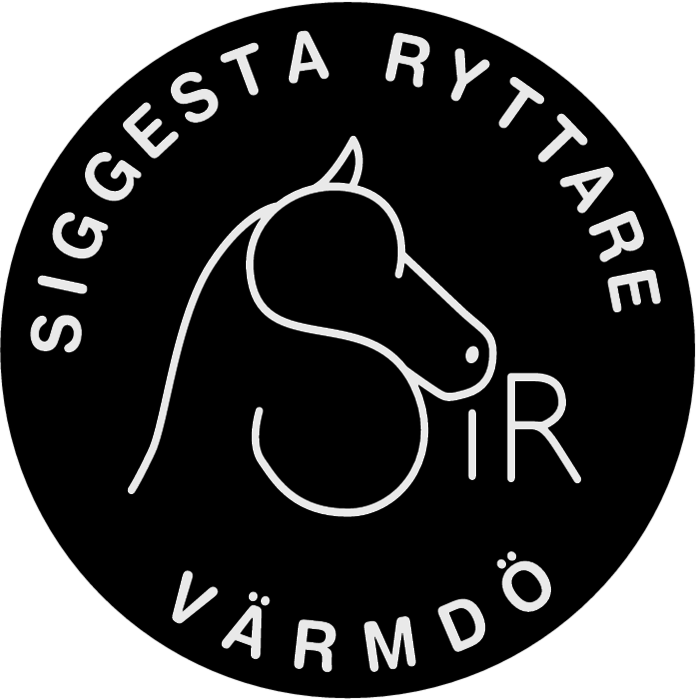 SIGGESTA RYTTAREMålet för verksamhetenDet övergripande målet för verksamheten har varitAtt	främja och utveckla ridningenAtt	öka föräldrar-engagemanget inom ridklubbenAtt	skapa en ekonomisk hållbar strategiAtt	göra ridskolan och klubbens verksamhet mer synligStyrelsen har bestått av följande personer:Ordförande	Madelene Lettman PerssonLedamot/Sekreterare	Anja JussilaLedamot/Kassör		Yvonne UlfbergLedamot/vice ordförande 	Elin IngerbyLedamot		Amanda LöfgrenLedamot		Sussie Wåhlin	Suppleant		Cecilia IdemalmSuppleant		Helena JendelidSuppleant		Hanna SvenssonOrdförande USEK		Kyra Söby/ Stella PerssonRevisorer:	Sara Franzén och Jacqueline NachmensValberedning:	Anna Söby (sammankallande) Carina Öhlin (Ledamot)Webbansvarig: 	Elin IngerbyMedlemsantalMedlemsantalet i föreningen är 315 medlemmar.Medlemsfördelning:Totalt per 31 dec 2023: 315 (328*)Seniorer: Kvinnor 88 (95*), Män 2 (4*)Juniorer: Flickor 214 (219*), Pojkar 11 (11*)*) Siffror inom parentes avser år 2022ÅrsmöteÅrsmötet 2023 ägde rum den 19 februari, kl 12.00 i cafetrian.StyrelsenStyrelsen har haft 5 protokollförda möten men flertalet avstämningar mellan ordinarie styrelsemöten. Vid styrelsemötena har bla kommunikation, relationen med ridskolan, arbete runt kommunala och statliga bidrag samt löpande ärenden kring tävlingar och andra evenemang diskuterats. Avstämningarna har varit till för att diskutera processen kring samarbetsavtalet.Styrelsen har gått en coaching i målstegen betalad av Ridsportsförbundet.Dessa värden togs fram att fatta beslut utifrån.Vision – ”Stockholms mest omfamnande ridklubb – en förening för hela familjen”Värdegrund – Glädje och gemenskap, vi ska ha kul och göra saker tillsammans. Inkluderande och trygg miljö, alla får vara med och vara sig själva. Kunskap och utbildning, vi inspirerar varandra till att utvecklas och lära nyttVerksamhetsidé – En förening som välkomnar alla och som vill främja rid intresset och god hästhållningVerksamhetsområden – Sociala aktiviteter, utbildning och inspiration, tävlingar, stipendier och bidragAktiviteterUtöver klubbtävlingar i hoppning och dressyr, har klubben även anordnat en fixardag. Dessutom har klubben anordnat en inbjudningstävling på Siggesta, en Lokal/regional dressyr.Styrelsen deltog på Stockholms Läns Ridsportförbunds årsmöte, samt flera andra möten och aktiviteter arrangerade av Stockholms Läns Ridsportförbund.Två stycken klubbdagar har arrangerats tillsammans med HÖÖKs i Sickla; en på våren och en på hösten.En hoppclinic samarrangerades tillsammans med A&V Horse training i ridhuset.En Pay and jump anordnades den 30/12 som var mycket uppskattad.UtbildningarFlera i Usek har åkt på Clinic till Djursholm och gått utbildning för Vi i Stallet.Anja (sekreterare) från styrelsen gick basutbildningen hos Ridsportförbundet.TävlingsverksamhetSiR hade under 2023 ett lag i allsvenskan dressyr Division 3 för storhästar med Amanda Eriksson som lagledare.Grund omgångarna passerade med bra resultat men inte hela vägen till final:Laget bestod avAmanda Eriksson – Abril la BodegaCamila Lindahl – MacMatilda Bjurman - DeccaTävlingskommitté:Under 2023 har tävlingskommittén varit under ledning av Amanda Eriksson och Katarina Crona, med hjälp av alla frivilliga funktionärer som ställer upp och tillsammans skapar tävlingskommittén. Tävlingskommittén och klubbens mål är att fortsatt driva en väl fungerande tävlingsverksamhet.Under 2023 har klubben arrangerat följande tävlingar:7/4 Siggestaritten1/5 dressyr, häst lok/reg18/5 KM dressyr6/6 KM hoppning6/11 Halloweenhoppning30/12 Pay and JumpUngdomssektionen (USEK)En mängd olika avsuttna aktiviteter har arrangerats av vår ungdomssektion bla Äggjakt, Mellokväll, ”Vi i stallet”, Hoppteori m löshoppning, Halloween övernattning och Julpyssel, där vi bl.a. gjorde knäckebrödsdekorationer som hängdes upp i stallet.Pizza kväll, KäpphästhoppningVi istallet träffar med utbildning och tävlingUSEK har också under 2023 haft möjlighet till mentorskap från huvudstyrelsen.Anläggningen/tillgångarKlubben har tillsammans med Ridskolan arrangerat en fixardag där vi tillsammans hjälptes åt med lättare underhåll av ridhus, ridbana och byggnad av en käpphäst hinderpark.EkonomiUnder året har arbete bedrivits för att bibehålla och utveckla verksamheten genom att arrangera egna inbjudningstävlingar, klubbtävlingar samt Pay and jump. Ett stipendium har delats ut till Årets stallkompis. Cafeteria verksamheten har under året bidragit med ett överskott. Klubben har dessutom numera i stort sett 100% betalande medlemmar.SamarbetsavtalSamarbetsavtalet har under 2023 sagts upp och ett nytt har förhandlats om mellan Föreningen och Ridskolan med bland annat förändring på årsavgiften.SlutordStyrelsen vill härmed framföra sitt tack för det gångna året till alla våra medlemmar och andra som på olika sätt bistått oss i vårt arbete med föreningen.Vi ser med stor glädje fram emot 2024 års aktiviteter, gemenskap och utveckling som vi alla tillsammans skapar.Madelene Lettman Persson	Yvonne UlfbergOrdförande				KassörStella Persson			Anja JussilaOrdförande USEK			Sekreterare